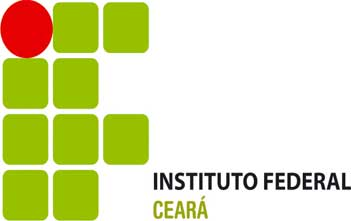 PROGRESSÃO PARCIAL DE ESTUDOS MODALIDADE – PLANO DE ESTUDO INDIVIDUALCampus: JAGUARIBE	Curso: TÉCNICO INTEGRADO EM ELETROMECÂNICADados do componente curricularNome do Curso: Técnico Integrado em EletromecânicaNome do componente curricular: Química IProfessora :Luana Maria de Lima SantosCarga horária do componente na matriz: 40h/aulaCarga horária do componente no plano de estudo individual: 16h/aulaPercentual de carga horária do componente curricular no plano de estudo individual em relação ao estabelecido na matriz do curso: 40 %Período do desenvolvimento do plano de estudo individual: Setembro a NovembroCarga horária aulas práticas: 2 h/aulaCarga horária aulas teóricas: 14 h/aulaDados do (a) estudante: Nome: Maria Camila do Nascimento SaldanhaMatrícula:20191141000049    - Telefone: (88) e-mail: _______________________________Dados do Plano de Estudo IndividualConteúdoMetodologiaAvaliação da AprendizagemAtividades a serem apresentadas pelo (a) estudanteCronograma de encontros de estudos presenciais Fontes de PesquisaJaguaribe, 14 de agosto de 2019.Assinatura do (a) professor (a) : ____________________________________________Assinatura do (a) coordenador (a) de curso: ___________________________________Assinatura do (a) estudante: _______________________________________________Assinatura dos pais/responsáveis: ___________________________________________* Entregar ao estudante submetido ao Plano de Estudo Individual, uma via desse documento devidamente assinado.A matéria e suas transformações (A teoria atômica de Dalton; Os elementos químicos e seus símbolos; As substâncias químicas; As misturas; As transformações de materiais).A evolução dos modelos atômicos (O modelo atômico de Thomson, O modelo atômico de Rutherford, A identificação dos átomos, O modelo atômico de Bohr, O modelo dos orbitais atômicos, Os estados energéticos dos elétrons, A distribuição eletrônica).A classificação periódica dos elementos (A classificação periódica moderna, Configurações eletrônicas dos elementos, Propriedades periódicas e aperiódicas).Ligações químicas (Ligação iônica, Ligação covalente, Ligação metálica).Geometria molecular (A estrutura espacial das moléculas, Polaridade das ligações, Oxidação e redução, Ligações intermoleculares).Serão realizados encontros semanais nas quartas-feiras de 20h 15 min às 22h 15 min com orientação de estudos e discussão das principais dúvidas destacadas pelo aluno. Além disso, em cada encontro o aluno será submetido a momentos avaliativos com base nos conceitos e exercícios estudados.A avaliação se dará por meio de provas escritas considerando os conteúdos estudados e  mediante exercícios avaliativos resolvidos pelo aluno e entregues a cada encontro.04/09 – Orientações de estudo sobre a matéria e suas transformações, resolução de exercícios sobre o assunto. 18/09 - Orientações de estudo sobre atomística: evolução dos modelos atômicos. Resolução de exercícios sobre o tema em questão.25/09 – Apresentação por parte do aluno das principais dúvidas relacionadas ao conteúdo estudado e correção do exercício.02/10 - AVALIAÇÃO PARCIAL ESCRITA09/10 - AULA PRÁTICA: métodos de separação de misturas.16/10 - Orientações de estudo sobre distribuição eletrônica e classificação periódica dos elementos.23/10 - Orientações de estudo sobre ligações químicas e geometria molecular. Resolução de Exercícios.06/11 - AVALIAÇÃO ESCRITAMêsSetembroOutubroNovembroDias04, 18, 2502, 09, 16, 23 06Horário20:15 às 22:15 20:15 às 22:1520:15 às 22:15LocalSala de Estudos BibliotecaSala de Estudos BibliotecaSala de Estudos BibliotecaATKINS, P.; JONES, L. Princípios de química - questionando a vida moderna e o meio ambiente. 5ª ed. Porto Alegre: Editora Bookman, 2012.  RUSSELL, J.B. Química geral. 2ª ed. São Paulo: PEARSON Makron Books, vol. 1, 2004